St. Patrick Church – West Park     		Student Registration Form   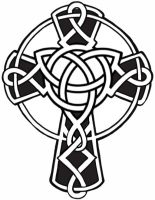 Parish School of Religion & Sacramental Program	School Year:  2018 – 20194427 Rocky River Dr., Cleveland, OH  44135		Grades:  K - 8                  216-251-1200						     Register by:  August 5, 2018FAMILY INFORMATION:  (Please complete a separate form for each child) you are registering – BOTH SIDES)Child’s Name:   ________________________________________________________________           ❑  Male    ❑  Female                             (Last)                                                (First)                              (Middle Initial)Address: 	_____________________________________________________________________________________                           (Street) Address)                                                                (City)                                      (Zip Code)Home Phone:  	______________________________		Date of Birth:  ______/______/_______ Public School Child Attends:  ______________________________________________________          Grade:  ______Previous PSR Classes:    ❑  No   ❑  Yes     If yes, where? ________________________________Father’s Name:  ____________________________________________________________     Religion: ___________                              (Last)                                                                 (First)Work Number:  _______________________      Cell Phone: _______________    Email:  ________________________Mother’s Name:  ____________________________________________________________     Religion: ___________                              (Last)                                                                 (First)Work Number:  _______________________      Cell Phone: _______________    Email:  ________________________SACRAMENTAL INFORMATION:If you are registering a 1st Grader or New Student, please provide a copy of their Baptismal Certificate with this registration.  Thank you.Baptism:   ______________________________________________________________________________________________________________                                  (Date)                                 (Church)                                                                                                        (City & State)First Communion:  _______________________________________________________________________________________________________                                  (Date)                                 (Church)                                                                                                        (City & State)Are you a registered member of St. Patrick Parish?         ❑    Yes           ❑  No         If NO, with what Parish are you currently registered?  __________________________________________________________________________                                                                                                                      (Name)                                                                                 (City)To cover the cost of textbooks and other teaching supplies, please include the following fee:Oldest Child:	$25   	Second Child:	$15       Third Child:  	$10    Fourth Child:	FreeOFFICE USE ONLY:  Paid – Amount:  ___________ Date:  __________________**PLEASE FILL OUT OTHER SIDE OF REGISTRATION**ST. PATRICK  PARISH SCHOOL OF RELIGIONEMERGENCY MEDICAL AUTHORIZATION (Child’s Name)Emergency Contacts1st Emergency Contact: _____________________________________ ____________________________         					(Name)				(Phone Number)			Relationship to Child: _____________________2nd  Emergency Contact: _____________________________________ ____________________________         					(Name)				(Phone Number)			Relationship to Child: _____________________3rd  Emergency Contact: _____________________________________ ____________________________         					(Name)				(Phone Number)			Relationship to Child: _____________________IMPORTANT FACTS CONCERNING THE CHILD’S MEDICAL HISTORY INCLUDING ALLERGIES, MEDICATIONS BEING TAKEN, PHYSICAL IMPAIRMENTS, LEARNING IMPAIRMENTS (ADD/ADHD) OR ANY OTHER CONDITION OR CIRCUMSTANCE THAT WE OR A PHYSICIAN SHOULD KNOW: GRANTING CONSENT In the event reasonable attempts to contact a parent/guardian/emergency contact  have been unsuccessful, I hereby give my consent for the administration of any treatment deemed necessary by a licensed physician or dentist, and the transfer of the child to any hospital reasonably accessible. Parent/Guardian Signature: ______________________________________ Date: _____________________ 